MINUTES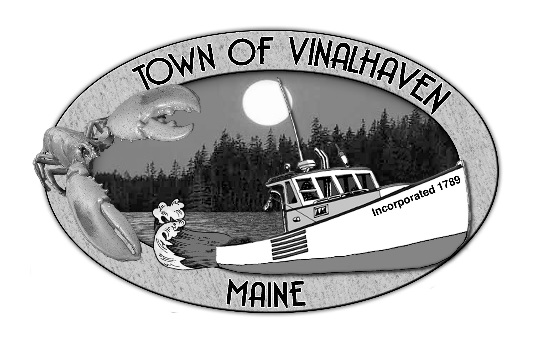 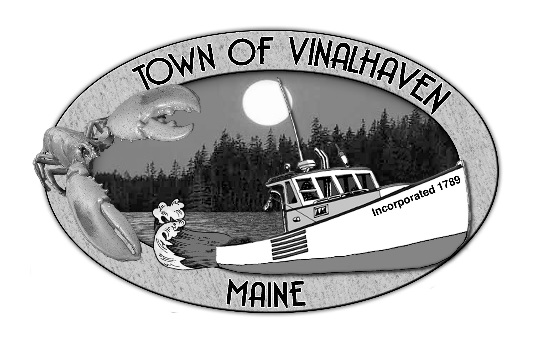 Tuesday, January 22nd, 2019Immediately Following Public Hearing (6:00 PM)TOWN OFFICERoll CALL – Selectmen Eric Gasperini, Pamela C. Alley, Phillip Crossman, Donald W. Poole, and Jacob Thompson; Town Manager Andrew J. Dorr; and Deputy Town Clerk Elizabeth Bunker.Also present were: Donna Warren, Ann Mason, Marion Grogan, George & Kay Kendrick, Betsy Hopkins, Kristine Davidson, Eric Davis, Anna Poe, Gabe McPhail, Micah Conklin.  Minutes – Approve the minutes from the January 8th, 2019 Meeting and the January 14th, 2019 Meeting – Correction: 9a. (last sentence) “Dinah Moyer asked if voting could be postponed for a month.  Eric Gasperini rescinded the motion, and the Board agreed.”  Motion by Phil Crossman to approve the minutes from the January 8th, 2019 Meeting as amended.  Second by Eric Gasperini.  Vote 4/0/1, Donald Poole abstained.  Motion carried.Motion by Eric Gasperini to approve the minutes from the January 14th, 2019 Meeting.  Second by Jake Thompson.  Vote 4/0/1, Donald Poole abstained.  Motion carried. Approve And Sign Treasurer’s Warrants # 30 - Motion by Eric Gasperini to approve and sign Treasurer’s Warrants #30.  Second by Pam Alley.  Vote 5/0/0.  Motion carried.Approve Agenda – Add 7b. Downtown, 7c. Cemetery Committee, and 7d. Waste Watchers. Motion by Eric Gasperini to approve the agenda as amended.  Second by Jake Thompson.  Vote 5/0/0.  Motion carried.

Communications – NoneSpeakers from the Floor – NoneCommittee and Department Reports/AppointmentsRoad Commissioner – The Board reviewed Dan Bickford’s weekly report.  Jake Thompson asked about the level of the water/ice in the ballground - if it is lower than in previous years.  Andy said they had had issues with the culvert and closing it off.  They are looking into a different system for next year. 
Downtown - Gabe gave an update on the Downtown Committee’s progress.  They are nearing the end of individual interviews of downtown stakeholders.  They will soon be moving to the research phase.
Cemetery Committee - Eric Davis gave a brief update on the cemetery committee.  He said they are close to having a draft ordinance to present to the Board.  He also asked the Selectmen if they approved of using cemetery funds for work that isn’t covered under “perpetual care,” ie: cleaning stones, maintaining curbing.  The Board was in favor. Mr. Steven’s is already scheduled to come do more stone work in Carvers. 
Waste Watchers - Gabe McPhail told the board that she had compared a 3 month average for recycling against the three months we’ve been using EcoMaine - A 3 month average last year was 8.5 tons vs. (so-far with EcoMaine) 29.2 tons.
Pat Lundholm checked with ICMS and reported that she was very impressed with their recycling program.
Hillary Bunker received a $4,000 grant from EcoMaine to put recycle bins in the classrooms.
The Committee asked the Selectmen if they wanted the committee to continue research on furthering the composting program.  They have done well with the pilot program.  There are DEP grants available.  There was talk of bagging the compost this summer and selling at the flea market, or giving it to the school garden or a community garden. There was a consensus of the Board to have the Committee pursue continued composting options.old businessLane’s Island Bridge – Guardrails and Grout – The State is waiting for a final decision on the Lanes Island Bridge project.  Motion by Phil Crossman to appropriate $8000 from reserve to put to the cost of box railing.  No second.
Motion by Eric Gasperini to go with the State recommended “W” rail.  Second by Pam Alley.  Marion Grogan asked if the Board would approve cost sharing (50/50) if half the $8000 could be raised privately.  The Board agreed they would not be against using some reserve funds.  George Kendrick told the Board that a GoFundMe account had been started and they had reached nearly half their fund raising goal in about 36 hours.  He asked the Board for more time to finish raising funds.  Pam Alley favored waiting two weeks to see what funds were raised and then revisit using reserve funds to make up the difference.  Eric Gasperini rescinded his motion to proceed with the state recommendation.
Motion by Phil Crossman to table until next meeting (February 12, 2019).  Second by Eric Gasperini.  Vote 5/0/0.  Motion carried.Potential Paving Projects – Andy presented 2 spreadsheets with prices for paving 2” vs. 5/8”.  Woodard and Curran will be able to provide insight into which thickness to use.Proposed Building Permit Fees – Nothing to present.New Business Liquor License Application – Kristine Davidson d/b/a SKÅL – Motion by Phil Crossman to approve the Liquor License Application of Kristine Davidson DBA Skål.  Second by Eric Gasperini.  Vote 5/0/0.  Motion carried.  Passed for signatures.Report of Town Manager – The Board reviewed Andy’s report.  Andy reminded the Board of the Public Hearing on Tuesday, January 29, to discuss improvement plans to the Ferry Terminal.  The Philbrook ferry is still out of service at this time.  This update would make the pen suitable for the new ferry currently being built.  
1b. Jake asked about a cloud based server.  Andy said some of the programs they use need a physical server at the Town Office.
5a. Andy said the new Deputy is slated to start working on January 30.  He will need to go to the Academy this summer, but he has been working with Thomaston PD and Knox.
6b. Andy mentioned two landowners working with Ransom to revise FEMA flood map zoning.  There was an article going around over the weekend that sparked some discussion.  The interview done for the article was conducted in 2016.  Report of Members – 
Phil Crossman - Phil spoke with Earl Hamilton about wording and signage for the footbridge.  Andy said there are signs ordered.
Asked if any rocks had been placed at the end of Booth’s Quarry to prevent persons from spinning up dirt in the turn-around.  Andy will check with the Town Crew.
Asked if Andy had heard from Bill and Joy Mills.  Andy said he talked to Joy and they had been having internet issues, but they were ok with the P&S.  Next step would be to sign with James Brannan and deliver a check.
Asked about the agenda being put on the webpage.  Andy said typically it is up the Thursday before the meeting.

Pam Alley - Pam said she had been noticing guard rails more and she appreciated the efforts by the Lanes Island group.Adjourn – Motion by Eric Gasperini to adjourn at 7:10 PM.  Second by Phil Crossman.  Vote 5/0/0.  Motion carried.Respectfully Submitted,_______________________________Elizabeth Bunker, Deputy Town ClerkMeDOT Public Meeting – Ferry Terminal Modifications: Tuesday, January 29th, 2019 at 1:00 PM.  
Next Board of Selectmen’s Meeting: February 12, 2019 at 6 PM.